For the purpose of national external moderation:only six WORD templates are required where availablesamples are not required to be randomly selectedthere should be one each of N, A, M, E and up to 2 othersdescriptions of evidence and explanations of judgements are not required for all other students, and a spreadsheet may be used.			Alternative Evidence Gathering Template – Internal AssessmentAlternative Evidence Gathering Template – Internal AssessmentAlternative Evidence Gathering Template – Internal AssessmentAlternative Evidence Gathering Template – Internal AssessmentAlternative Evidence Gathering Template – Internal AssessmentAlternative Evidence Gathering Template – Internal AssessmentAlternative Evidence Gathering Template – Internal AssessmentAlternative Evidence Gathering Template – Internal AssessmentAlternative Evidence Gathering Template – Internal AssessmentAlternative Evidence Gathering Template – Internal AssessmentAlternative Evidence Gathering Template – Internal AssessmentAlternative Evidence Gathering Template – Internal AssessmentAlternative Evidence Gathering Template – Internal AssessmentAlternative Evidence Gathering Template – Internal AssessmentAlternative Evidence Gathering Template – Internal AssessmentAlternative Evidence Gathering Template – Internal Assessment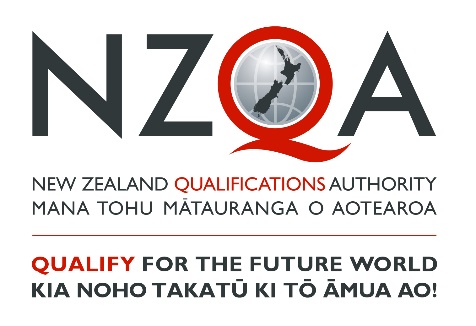 These templates must only be used to record student achievement and report results where remote assessment is the only practical option and the collection of direct assessment evidence from students has not been at all possible. ‘Alternative Evidence’ is student evidence for internally assessed standards that has been seen or heard within the teaching and learning programme. These templates do not signal a reduction in what is accepted for each grade, but rather a means of summarising evidence for reporting. These templates must be viewed in conjunction with the standard and assessment advice forwarded to schools to ensure that valid, credible and reliable assessment and learning has occurred before the standard is awarded. While physical evidence of student work does not need to be attached, the assessor decisions made must also be verified internally before reporting results.These templates must only be used to record student achievement and report results where remote assessment is the only practical option and the collection of direct assessment evidence from students has not been at all possible. ‘Alternative Evidence’ is student evidence for internally assessed standards that has been seen or heard within the teaching and learning programme. These templates do not signal a reduction in what is accepted for each grade, but rather a means of summarising evidence for reporting. These templates must be viewed in conjunction with the standard and assessment advice forwarded to schools to ensure that valid, credible and reliable assessment and learning has occurred before the standard is awarded. While physical evidence of student work does not need to be attached, the assessor decisions made must also be verified internally before reporting results.These templates must only be used to record student achievement and report results where remote assessment is the only practical option and the collection of direct assessment evidence from students has not been at all possible. ‘Alternative Evidence’ is student evidence for internally assessed standards that has been seen or heard within the teaching and learning programme. These templates do not signal a reduction in what is accepted for each grade, but rather a means of summarising evidence for reporting. These templates must be viewed in conjunction with the standard and assessment advice forwarded to schools to ensure that valid, credible and reliable assessment and learning has occurred before the standard is awarded. While physical evidence of student work does not need to be attached, the assessor decisions made must also be verified internally before reporting results.These templates must only be used to record student achievement and report results where remote assessment is the only practical option and the collection of direct assessment evidence from students has not been at all possible. ‘Alternative Evidence’ is student evidence for internally assessed standards that has been seen or heard within the teaching and learning programme. These templates do not signal a reduction in what is accepted for each grade, but rather a means of summarising evidence for reporting. These templates must be viewed in conjunction with the standard and assessment advice forwarded to schools to ensure that valid, credible and reliable assessment and learning has occurred before the standard is awarded. While physical evidence of student work does not need to be attached, the assessor decisions made must also be verified internally before reporting results.These templates must only be used to record student achievement and report results where remote assessment is the only practical option and the collection of direct assessment evidence from students has not been at all possible. ‘Alternative Evidence’ is student evidence for internally assessed standards that has been seen or heard within the teaching and learning programme. These templates do not signal a reduction in what is accepted for each grade, but rather a means of summarising evidence for reporting. These templates must be viewed in conjunction with the standard and assessment advice forwarded to schools to ensure that valid, credible and reliable assessment and learning has occurred before the standard is awarded. While physical evidence of student work does not need to be attached, the assessor decisions made must also be verified internally before reporting results.These templates must only be used to record student achievement and report results where remote assessment is the only practical option and the collection of direct assessment evidence from students has not been at all possible. ‘Alternative Evidence’ is student evidence for internally assessed standards that has been seen or heard within the teaching and learning programme. These templates do not signal a reduction in what is accepted for each grade, but rather a means of summarising evidence for reporting. These templates must be viewed in conjunction with the standard and assessment advice forwarded to schools to ensure that valid, credible and reliable assessment and learning has occurred before the standard is awarded. While physical evidence of student work does not need to be attached, the assessor decisions made must also be verified internally before reporting results.These templates must only be used to record student achievement and report results where remote assessment is the only practical option and the collection of direct assessment evidence from students has not been at all possible. ‘Alternative Evidence’ is student evidence for internally assessed standards that has been seen or heard within the teaching and learning programme. These templates do not signal a reduction in what is accepted for each grade, but rather a means of summarising evidence for reporting. These templates must be viewed in conjunction with the standard and assessment advice forwarded to schools to ensure that valid, credible and reliable assessment and learning has occurred before the standard is awarded. While physical evidence of student work does not need to be attached, the assessor decisions made must also be verified internally before reporting results.These templates must only be used to record student achievement and report results where remote assessment is the only practical option and the collection of direct assessment evidence from students has not been at all possible. ‘Alternative Evidence’ is student evidence for internally assessed standards that has been seen or heard within the teaching and learning programme. These templates do not signal a reduction in what is accepted for each grade, but rather a means of summarising evidence for reporting. These templates must be viewed in conjunction with the standard and assessment advice forwarded to schools to ensure that valid, credible and reliable assessment and learning has occurred before the standard is awarded. While physical evidence of student work does not need to be attached, the assessor decisions made must also be verified internally before reporting results.These templates must only be used to record student achievement and report results where remote assessment is the only practical option and the collection of direct assessment evidence from students has not been at all possible. ‘Alternative Evidence’ is student evidence for internally assessed standards that has been seen or heard within the teaching and learning programme. These templates do not signal a reduction in what is accepted for each grade, but rather a means of summarising evidence for reporting. These templates must be viewed in conjunction with the standard and assessment advice forwarded to schools to ensure that valid, credible and reliable assessment and learning has occurred before the standard is awarded. While physical evidence of student work does not need to be attached, the assessor decisions made must also be verified internally before reporting results.These templates must only be used to record student achievement and report results where remote assessment is the only practical option and the collection of direct assessment evidence from students has not been at all possible. ‘Alternative Evidence’ is student evidence for internally assessed standards that has been seen or heard within the teaching and learning programme. These templates do not signal a reduction in what is accepted for each grade, but rather a means of summarising evidence for reporting. These templates must be viewed in conjunction with the standard and assessment advice forwarded to schools to ensure that valid, credible and reliable assessment and learning has occurred before the standard is awarded. While physical evidence of student work does not need to be attached, the assessor decisions made must also be verified internally before reporting results.These templates must only be used to record student achievement and report results where remote assessment is the only practical option and the collection of direct assessment evidence from students has not been at all possible. ‘Alternative Evidence’ is student evidence for internally assessed standards that has been seen or heard within the teaching and learning programme. These templates do not signal a reduction in what is accepted for each grade, but rather a means of summarising evidence for reporting. These templates must be viewed in conjunction with the standard and assessment advice forwarded to schools to ensure that valid, credible and reliable assessment and learning has occurred before the standard is awarded. While physical evidence of student work does not need to be attached, the assessor decisions made must also be verified internally before reporting results.These templates must only be used to record student achievement and report results where remote assessment is the only practical option and the collection of direct assessment evidence from students has not been at all possible. ‘Alternative Evidence’ is student evidence for internally assessed standards that has been seen or heard within the teaching and learning programme. These templates do not signal a reduction in what is accepted for each grade, but rather a means of summarising evidence for reporting. These templates must be viewed in conjunction with the standard and assessment advice forwarded to schools to ensure that valid, credible and reliable assessment and learning has occurred before the standard is awarded. While physical evidence of student work does not need to be attached, the assessor decisions made must also be verified internally before reporting results.These templates must only be used to record student achievement and report results where remote assessment is the only practical option and the collection of direct assessment evidence from students has not been at all possible. ‘Alternative Evidence’ is student evidence for internally assessed standards that has been seen or heard within the teaching and learning programme. These templates do not signal a reduction in what is accepted for each grade, but rather a means of summarising evidence for reporting. These templates must be viewed in conjunction with the standard and assessment advice forwarded to schools to ensure that valid, credible and reliable assessment and learning has occurred before the standard is awarded. While physical evidence of student work does not need to be attached, the assessor decisions made must also be verified internally before reporting results.These templates must only be used to record student achievement and report results where remote assessment is the only practical option and the collection of direct assessment evidence from students has not been at all possible. ‘Alternative Evidence’ is student evidence for internally assessed standards that has been seen or heard within the teaching and learning programme. These templates do not signal a reduction in what is accepted for each grade, but rather a means of summarising evidence for reporting. These templates must be viewed in conjunction with the standard and assessment advice forwarded to schools to ensure that valid, credible and reliable assessment and learning has occurred before the standard is awarded. While physical evidence of student work does not need to be attached, the assessor decisions made must also be verified internally before reporting results.These templates must only be used to record student achievement and report results where remote assessment is the only practical option and the collection of direct assessment evidence from students has not been at all possible. ‘Alternative Evidence’ is student evidence for internally assessed standards that has been seen or heard within the teaching and learning programme. These templates do not signal a reduction in what is accepted for each grade, but rather a means of summarising evidence for reporting. These templates must be viewed in conjunction with the standard and assessment advice forwarded to schools to ensure that valid, credible and reliable assessment and learning has occurred before the standard is awarded. While physical evidence of student work does not need to be attached, the assessor decisions made must also be verified internally before reporting results.These templates must only be used to record student achievement and report results where remote assessment is the only practical option and the collection of direct assessment evidence from students has not been at all possible. ‘Alternative Evidence’ is student evidence for internally assessed standards that has been seen or heard within the teaching and learning programme. These templates do not signal a reduction in what is accepted for each grade, but rather a means of summarising evidence for reporting. These templates must be viewed in conjunction with the standard and assessment advice forwarded to schools to ensure that valid, credible and reliable assessment and learning has occurred before the standard is awarded. While physical evidence of student work does not need to be attached, the assessor decisions made must also be verified internally before reporting results.Student IDStudent IDStudent 1Student 1Student 1Student 1Student 1Student 1Student 1Student 1Student 1Student 1Student 1SubjectGeographyGeographyLevel2NotesNotesStandard No.9124591245Version3Standard TitleStandard TitleExplain aspects of a contemporary  geographic issueExplain aspects of a contemporary  geographic issueExplain aspects of a contemporary  geographic issueExplain aspects of a contemporary  geographic issueExplain aspects of a contemporary  geographic issueExplain aspects of a contemporary  geographic issueExplain aspects of a contemporary  geographic issueExplain aspects of a contemporary  geographic issueExplain aspects of a contemporary  geographic issueExplain aspects of a contemporary  geographic issueExplain aspects of a contemporary  geographic issueExplain aspects of a contemporary  geographic issueExplain aspects of a contemporary  geographic issueExplain aspects of a contemporary  geographic issueCredits3AchievedAchievedAchievedAchievedAchievedAchievedAchievedAchievedAchievedMeritMeritMeritMeritMeritMeritExcellenceExcellenceExcellenceExplain aspects of a contemporary  geographic issue.Explain aspects of a contemporary  geographic issue.Explain aspects of a contemporary  geographic issue.Explain aspects of a contemporary  geographic issue.Explain aspects of a contemporary  geographic issue.Explain aspects of a contemporary  geographic issue.Explain aspects of a contemporary  geographic issue.Explain aspects of a contemporary  geographic issue.Explain aspects of a contemporary  geographic issue.Explain, in depth, aspects of a contemporary  geographic issue.Explain, in depth, aspects of a contemporary  geographic issue.Explain, in depth, aspects of a contemporary  geographic issue.Explain, in depth, aspects of a contemporary  geographic issue.Explain, in depth, aspects of a contemporary  geographic issue.Explain, in depth, aspects of a contemporary  geographic issue.Explain, comprehensively, aspects of a contemporary  geographic issue.Explain, comprehensively, aspects of a contemporary  geographic issue.Explain, comprehensively, aspects of a contemporary  geographic issue.Key requirements (list):Key requirements (list):Key requirements (list):Key requirements (list):Key requirements (list):Key requirements (list):AAAMMMEDescribe or attach the evidence considered. 	Describe or attach the evidence considered. 	Describe or attach the evidence considered. 	Explain how the judgement was made.Explain how the judgement was made.Description of the nature of the geographic issue.Description of the nature of the geographic issue.Description of the nature of the geographic issue.Description of the nature of the geographic issue.Description of the nature of the geographic issue.Description of the nature of the geographic issue.Explanation of different viewpoints of the issue.Explanation of different viewpoints of the issue.Explanation of different viewpoints of the issue.Explanation of different viewpoints of the issue.Explanation of different viewpoints of the issue.Explanation of different viewpoints of the issue.Description of how one viewpoint has changed over time.Description of how one viewpoint has changed over time.Description of how one viewpoint has changed over time.Description of how one viewpoint has changed over time.Description of how one viewpoint has changed over time.Description of how one viewpoint has changed over time.Explanation of the strength(s) and weakness(es) of different courses of action.Explanation of the strength(s) and weakness(es) of different courses of action.Explanation of the strength(s) and weakness(es) of different courses of action.Explanation of the strength(s) and weakness(es) of different courses of action.Explanation of the strength(s) and weakness(es) of different courses of action.Explanation of the strength(s) and weakness(es) of different courses of action.Recommendation of a course of action with reasons.Recommendation of a course of action with reasons.Recommendation of a course of action with reasons.Recommendation of a course of action with reasons.Recommendation of a course of action with reasons.Recommendation of a course of action with reasons.Detailed explanation of different viewpoints supported with specific information.Detailed explanation of different viewpoints supported with specific information.Detailed explanation of different viewpoints supported with specific information.Detailed explanation of different viewpoints supported with specific information.Detailed explanation of different viewpoints supported with specific information.Detailed explanation of different viewpoints supported with specific information.Explanation of how one viewpoint has changed over time.Explanation of how one viewpoint has changed over time.Explanation of how one viewpoint has changed over time.Explanation of how one viewpoint has changed over time.Explanation of how one viewpoint has changed over time.Explanation of how one viewpoint has changed over time.Detailed explanation of the strength(s) and weakness(es) of different courses of action.Detailed explanation of the strength(s) and weakness(es) of different courses of action.Detailed explanation of the strength(s) and weakness(es) of different courses of action.Detailed explanation of the strength(s) and weakness(es) of different courses of action.Detailed explanation of the strength(s) and weakness(es) of different courses of action.Detailed explanation of the strength(s) and weakness(es) of different courses of action.Justification of recommended course of action with detailed reasons.Justification of recommended course of action with detailed reasons.Justification of recommended course of action with detailed reasons.Justification of recommended course of action with detailed reasons.Justification of recommended course of action with detailed reasons.Justification of recommended course of action with detailed reasons.Full explanation of different viewpoints, using specific information and incorporating beliefs, values and/or perspectives.Full explanation of different viewpoints, using specific information and incorporating beliefs, values and/or perspectives.Full explanation of different viewpoints, using specific information and incorporating beliefs, values and/or perspectives.Full explanation of different viewpoints, using specific information and incorporating beliefs, values and/or perspectives.Full explanation of different viewpoints, using specific information and incorporating beliefs, values and/or perspectives.Full explanation of different viewpoints, using specific information and incorporating beliefs, values and/or perspectives.Detailed explanation of how one viewpoint has changed over time.Detailed explanation of how one viewpoint has changed over time.Detailed explanation of how one viewpoint has changed over time.Detailed explanation of how one viewpoint has changed over time.Detailed explanation of how one viewpoint has changed over time.Detailed explanation of how one viewpoint has changed over time.Full explanation of the strength(s) and weakness(es) of different courses of action.Full explanation of the strength(s) and weakness(es) of different courses of action.Full explanation of the strength(s) and weakness(es) of different courses of action.Full explanation of the strength(s) and weakness(es) of different courses of action.Full explanation of the strength(s) and weakness(es) of different courses of action.Full explanation of the strength(s) and weakness(es) of different courses of action.Full justification of a recommended course of action with detailed reasons showing how it is better than other courses of action.Full justification of a recommended course of action with detailed reasons showing how it is better than other courses of action.Full justification of a recommended course of action with detailed reasons showing how it is better than other courses of action.Full justification of a recommended course of action with detailed reasons showing how it is better than other courses of action.Full justification of a recommended course of action with detailed reasons showing how it is better than other courses of action.Full justification of a recommended course of action with detailed reasons showing how it is better than other courses of action.Sufficiency statementSufficiency statementSufficiency statementSufficiency statementSufficiency statementSufficiency statementSufficiency statementSufficiency statementSufficiency statementSufficiency statementSufficiency statementSufficiency statementSufficiency statementInternal Verification Internal Verification Internal Verification Internal Verification Internal Verification AchievementAll of A is required All of A is required All of A is required All of A is required All of A is required All of A is required All of A is required All of A is required All of A is required All of A is required All of A is required All of A is required Assessor:                                              Date: 	Assessor:                                              Date: 	Assessor:                                              Date: 	Assessor:                                              Date: 	Assessor:                                              Date: 	MeritAll of A and M is required All of A and M is required All of A and M is required All of A and M is required All of A and M is required All of A and M is required All of A and M is required All of A and M is required All of A and M is required All of A and M is required All of A and M is required All of A and M is required Verifier:                                                  Date: 	Verifier:                                                  Date: 	Verifier:                                                  Date: 	Verifier:                                                  Date: 	Verifier:                                                  Date: 	ExcellenceAll of A, M and E is required All of A, M and E is required All of A, M and E is required All of A, M and E is required All of A, M and E is required All of A, M and E is required All of A, M and E is required All of A, M and E is required All of A, M and E is required All of A, M and E is required All of A, M and E is required All of A, M and E is required Verifier’s school: 	Verifier’s school: 	Verifier’s school: 	Verifier’s school: 	Verifier’s school: 	MARK OVERALL GRADEMARK OVERALL GRADEMARK OVERALL GRADEN A A A A M M M E E Comments: 	Comments: 	Comments: 	Comments: 	Comments: 	